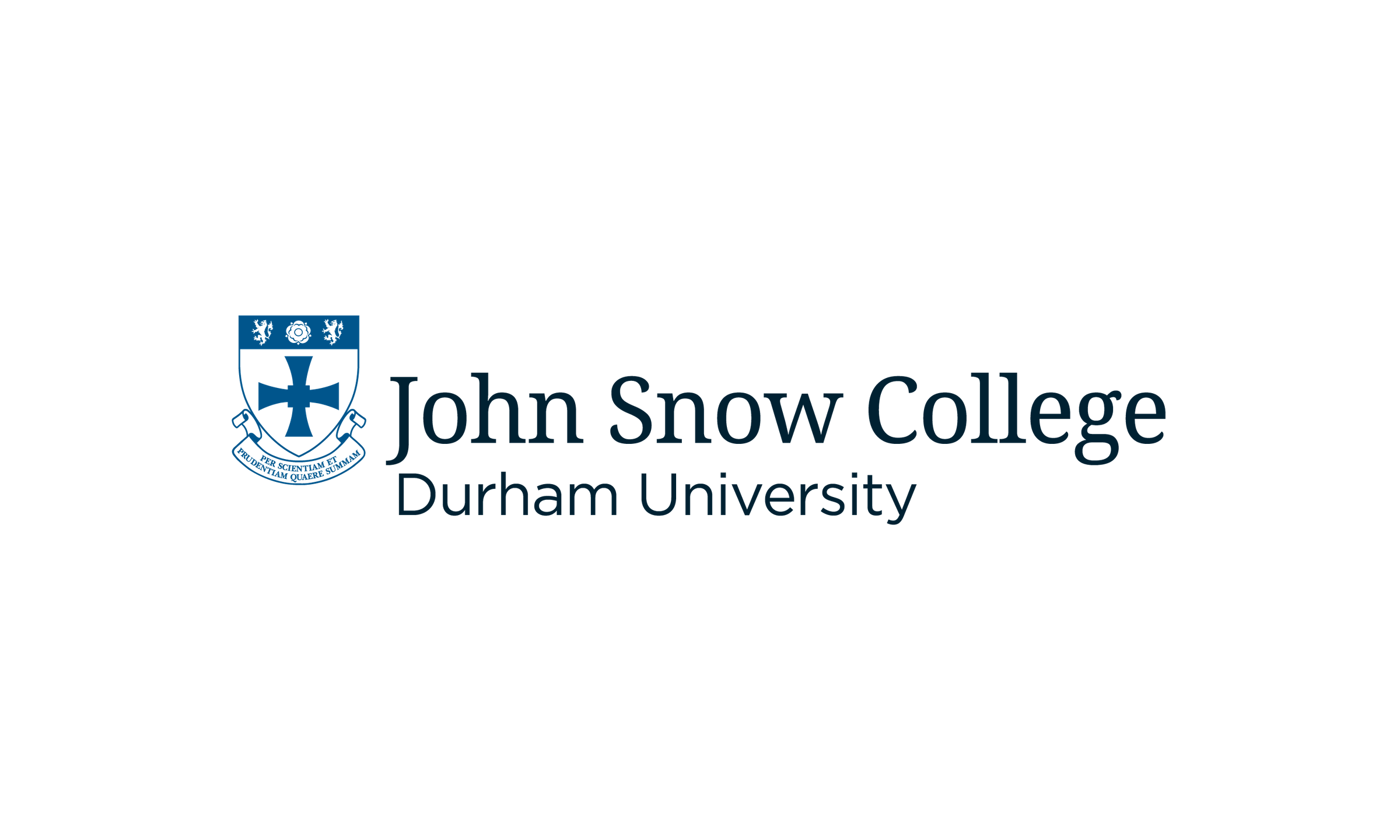 JCR Council: Submit a Motion All motions should be submitted to the JCR Chair at least 72 hours before a JCR Council Meeting.Proposed Motion:This should tell people what your motion is about. Be concise but clear.This JCR Notes:This section is to provide context for your proposal. You should provide facts and figures (including references) detailing the reasons why this proposal is needed.This JCR Believes:This section is to outline your opinion on the motion. You should provide justification for why JCR members should vote in favour.JCR Mandates:This section is to specify the actions you propose to rectify the issue. You should think about which Officer in the SU would be most relevant to turn your idea into reality and what steps they would need to take in order to do this.Proposed By:  Your name		Seconded By: A person to second your motion to JCR Council